AVALIAÇÃO – 2º BIMESTRE – 3º ANO 1. Mariana precisa de 92 reais para comprar uma mochila nova. Ela conseguiu economizar 
45 reais e ganhou 10 reais de sua avó. Quanto falta para ela conseguir comprar a mochila?Resposta: ______________________________________________________________________2. João é bibliotecário. Para organizar os livros infantis da biblioteca da escola, ele elaborou o quadro a seguir.João começou a construir um gráfico de barras para registrar a quantidade de livros, mas não terminou. Complete o gráfico com base no quadro de João e complete as lacunas dos itens.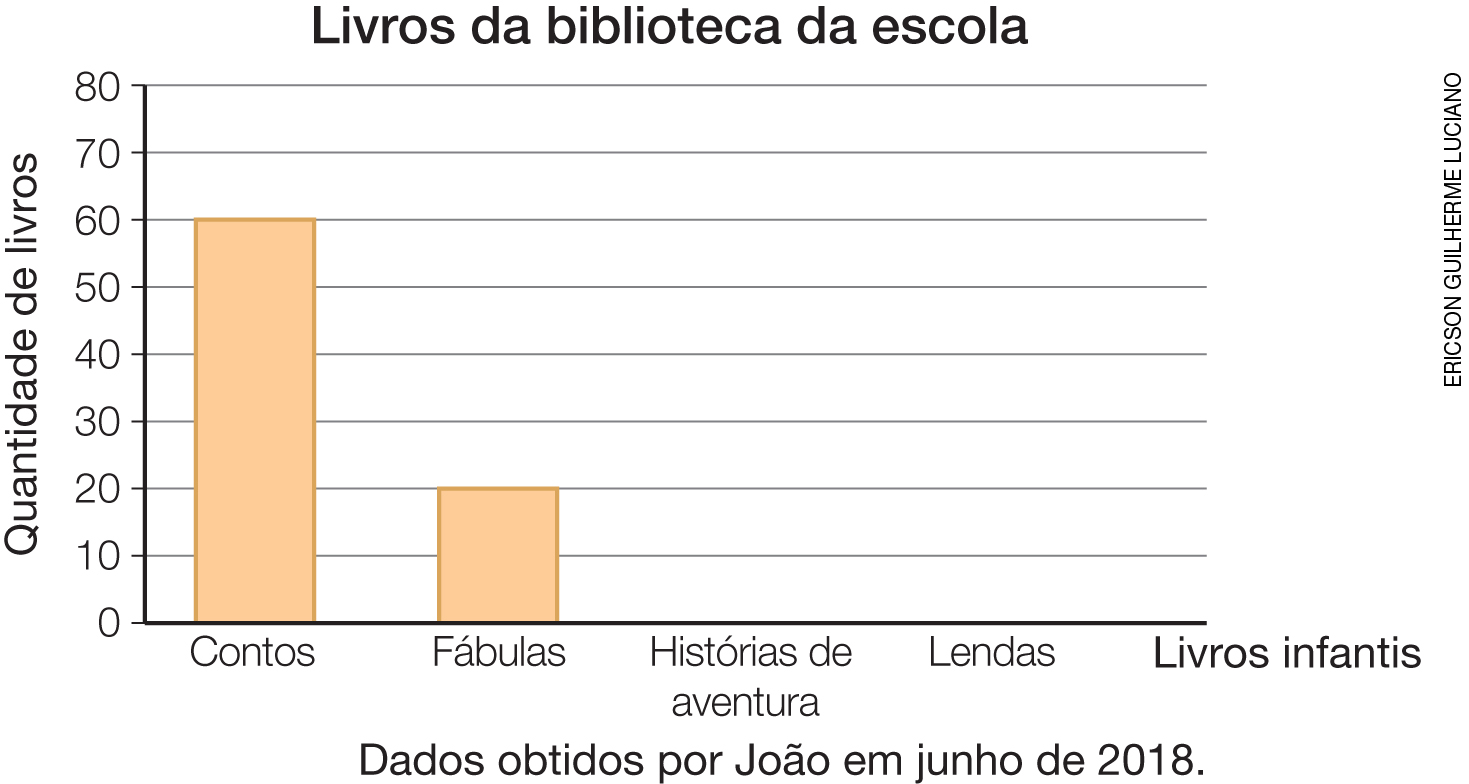 a) Há no total ________ livros infantis na biblioteca da escola. b) Há mais livros de ________________________________________________ que livros de fábulas.3. Luís e Sílvia cultivam frutas orgânicas e as vendem em uma feira. Em um sábado, eles venderam 128 caixas de morango. No dia seguinte, venderam 95 caixas de morango. Quantas caixas de morango eles venderam nesses dois dias?Resposta: ______________________________________________________________________4. Resolva as duas operações indicadas em cada item. Depois, complete as frases relacionando os resultados dessas operações. a) 137 + 11 e 140 – 13___________ é maior que ___________.b) 380 – 110 e 280 – 10___________ é igual a _____________.c) 112 + 200 e 70 + 10 ___________ é menor que _____________.5. Na malha quadriculada a seguir, marque um ponto P. A partir dele, desenhe três quadrados diferentes.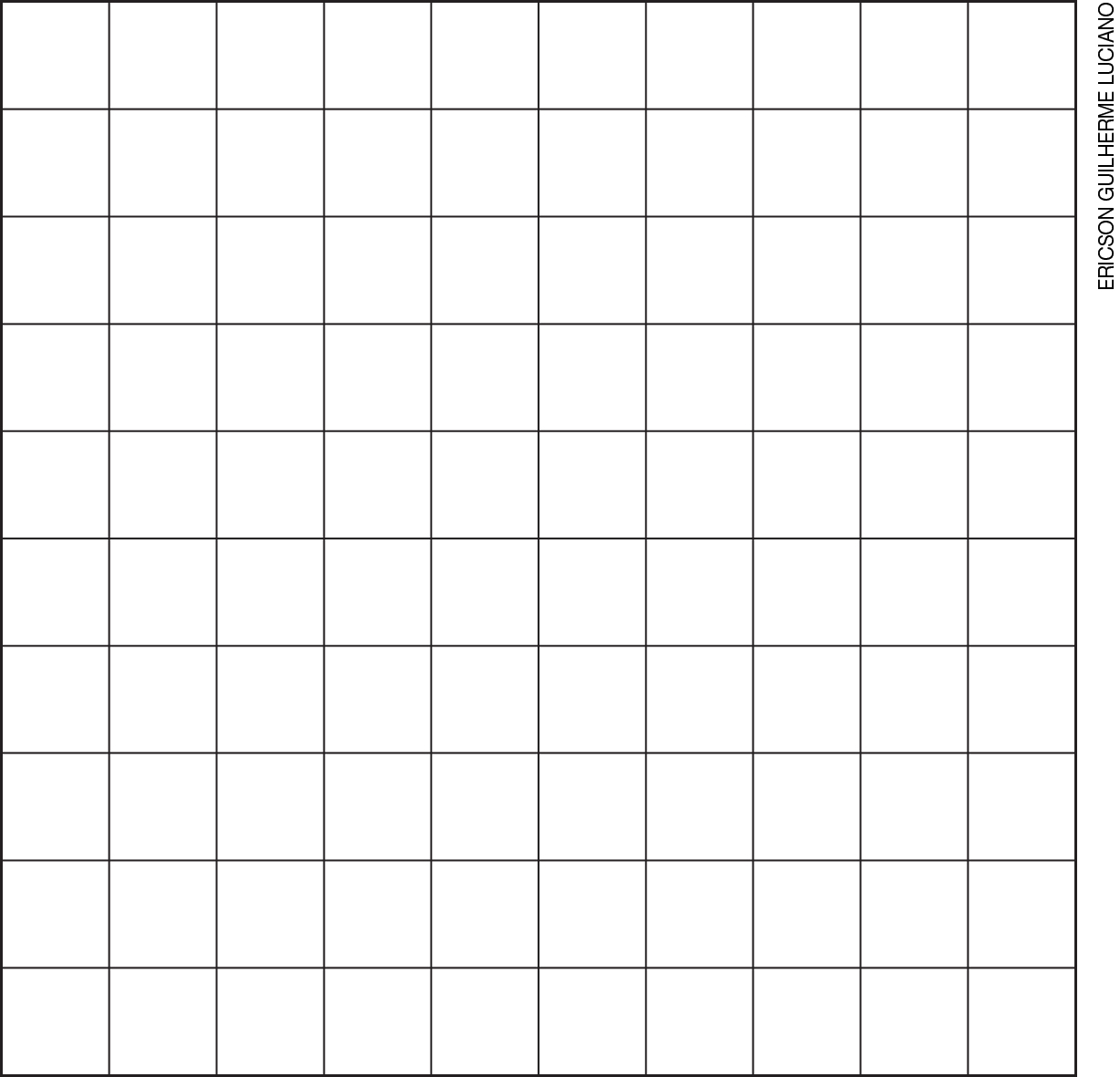 6. Renato tem uma banca de revistas. Como as vendas caíram, ele resolveu anotar a quantidade de revistas vendidas durante uma semana. Observe o gráfico que ele fez.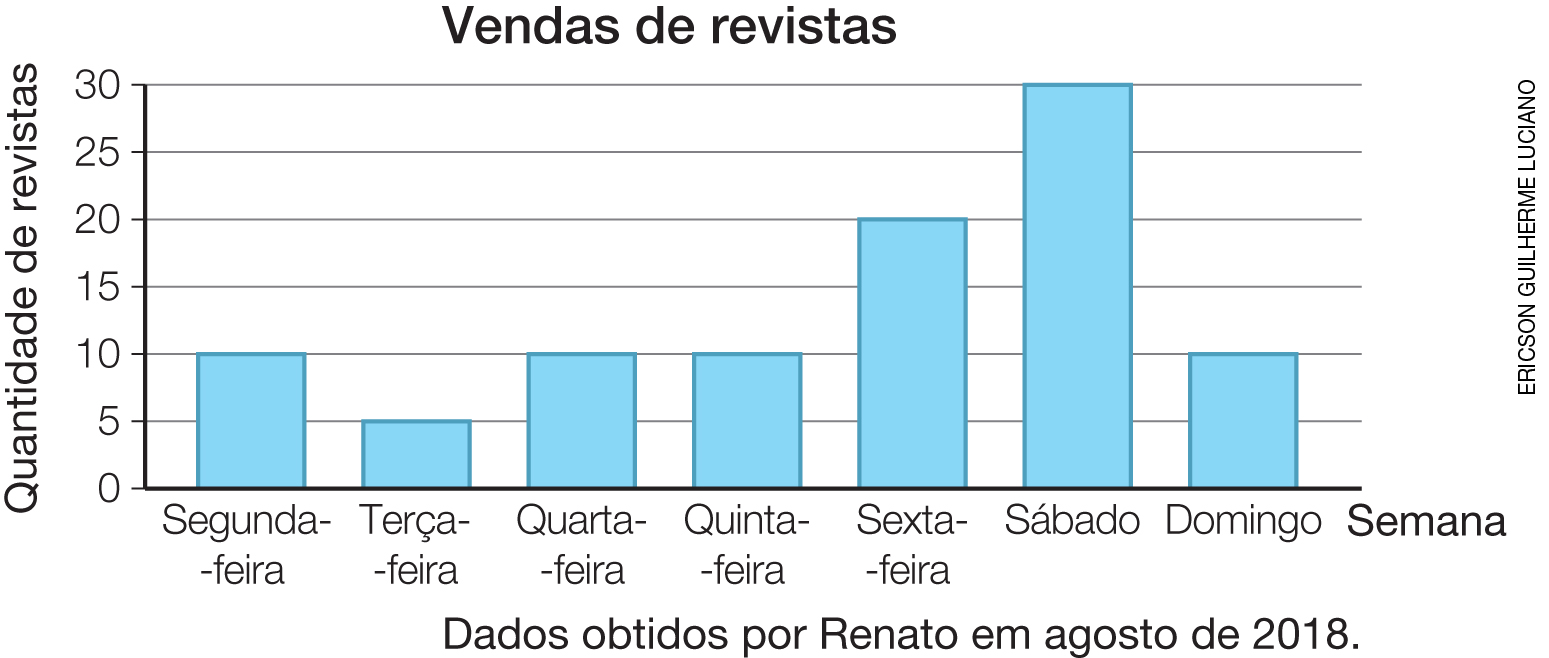 a) Quantas revistas, ao todo, foram vendidas de segunda-feira a quarta-feira?Resposta: ______________________________________________________________________b) Em que dia da semana foram vendidas mais revistas?______________________________________________________________________________c) Quantas revistas a mais foram vendidas no sábado em relação à sexta-feira? Resposta: ______________________________________________________________________d) Quantas revistas foram vendidas no total nessa semana?Resposta: ______________________________________________________________________7. O Brasil é um dos países com maior diversidade de aves no mundo. A ema é a maior ave brasileira. Observe a imagem a seguir. 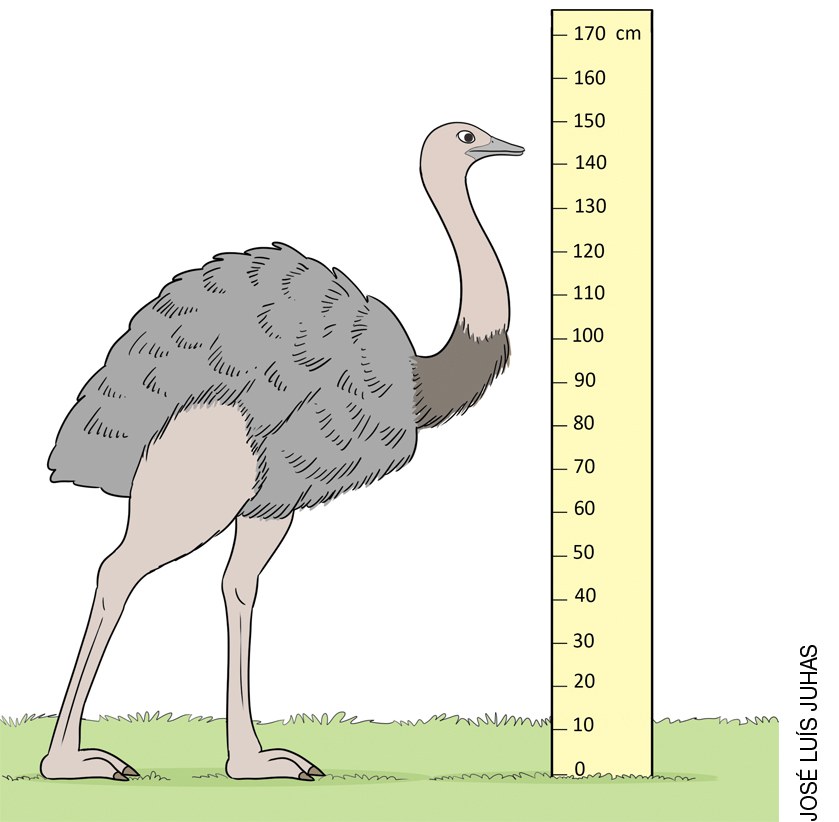 Marque X no item que indica a altura da ema.a) (    ) 100 cmb) (    ) 65 cmc) (    ) 95 cmd) (    ) 150 cm8. Veja o preço de alguns produtos da loja de artigos esportivos de Cristina.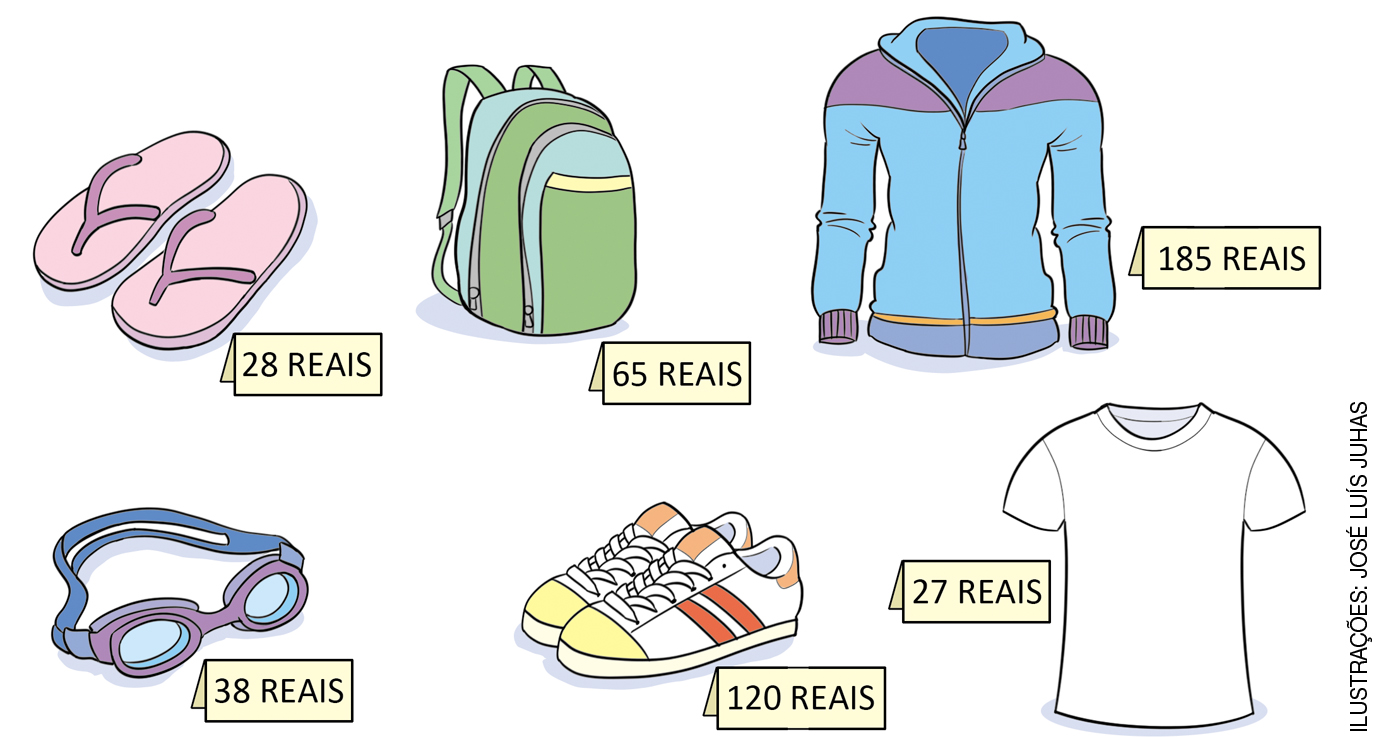 Qual desses produtos tem o menor preço?a) (    ) Mochilab) (    ) Camisetac) (    ) Chinelosd) (    ) Óculos de natação9. Em uma papelaria, as canetas foram embaladas em caixas de 1 000 unidades, 100 unidades, 10 unidades e 1 unidade. O total de caixas utilizadas aparece na figura abaixo.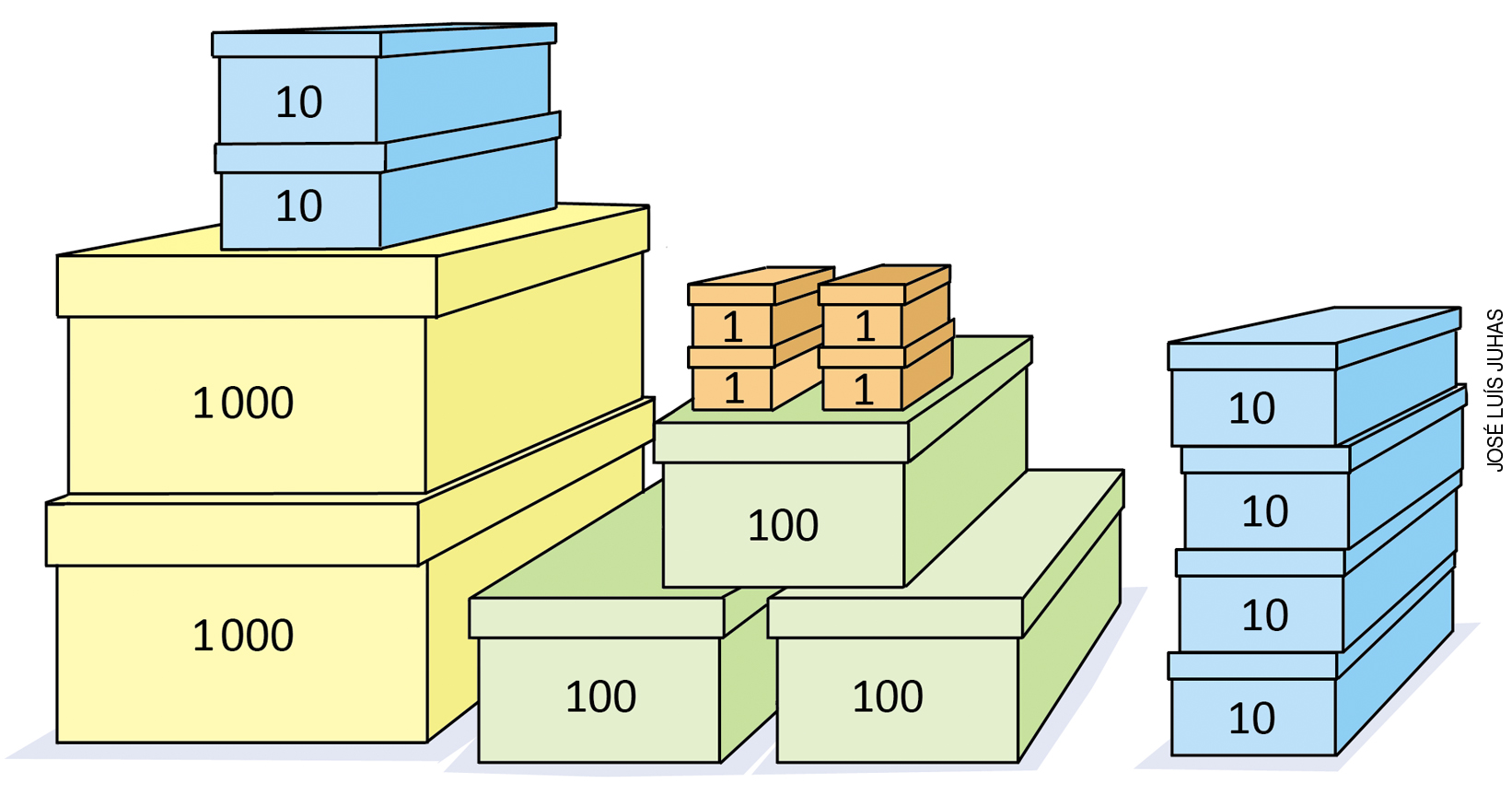 Quantas unidades de canetas foram embaladas?a) (    ) 1 234          b) (    ) 2 346          c) (    ) 2 364       d) (    ) 2 43610. Na malha quadriculada a seguir, desenhe dois quadriláteros que tenham dois pares de lados paralelos.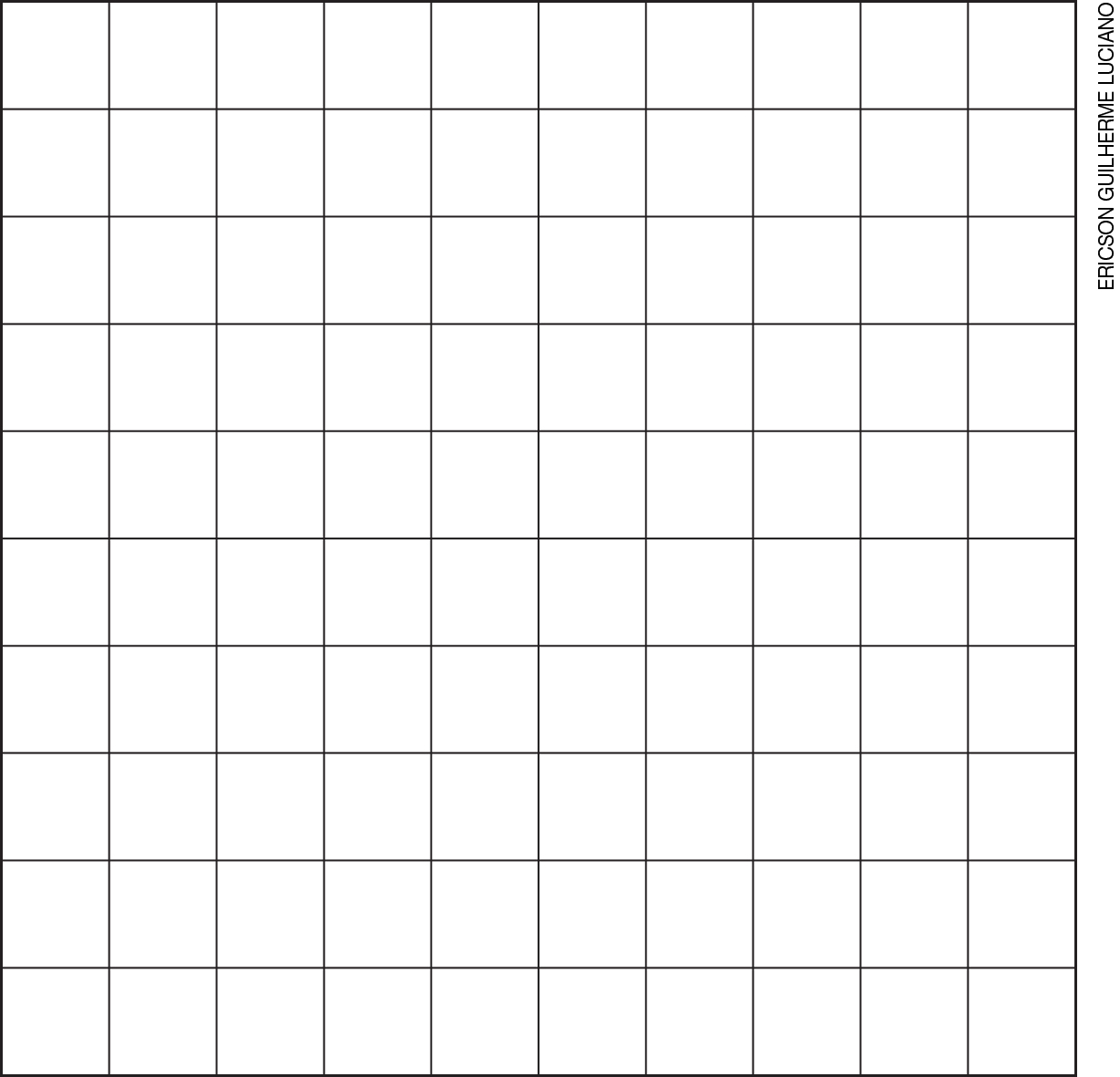 11. Dê o nome das figuras geométricas planas representadas a seguir.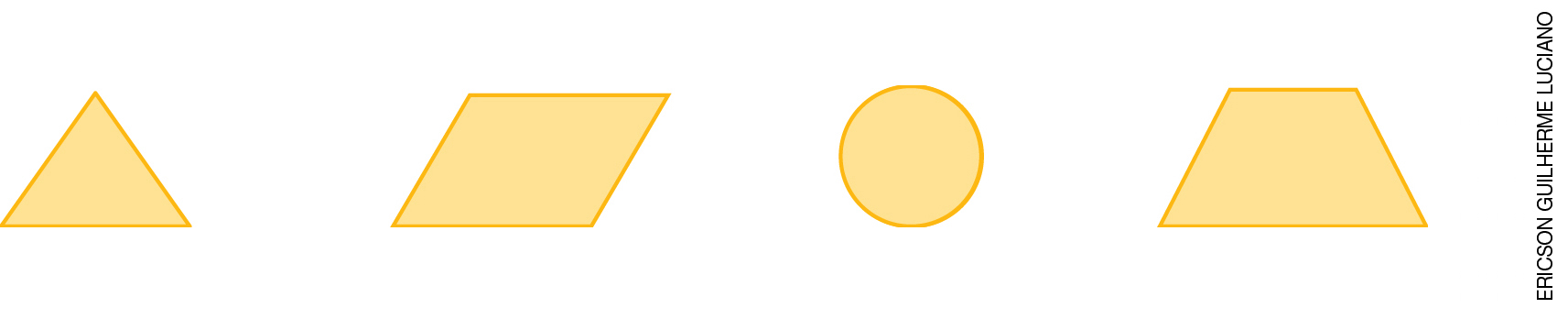 _______________  ___________________  ______________  ______________12. Laura joga basquete pelo clube Parque Verde. No jogo da semifinal, compareceram ao ginásio 525 torcedores. No jogo da final, compareceram 239 torcedores a mais que na semifinal. Quantas pessoas assistiram à partida final?Resposta: ______________________________________________________________________13. A torre Califa, em Dubai, mede 828 metros de altura. A torre Taipei 101, em Taiwan, mede 509 metros de altura. Qual é a diferença, em metro, entre as medidas da altura dessas duas torres?Resposta: ______________________________________________________________________14. Em uma partida de videogame com seu amigo Lucas, Bruno fez 510 pontos. Em outra partida, ele fez 365 pontos. Lucas fez 895 pontos nas duas partidas. Quem ganhou o jogo?Resposta: ______________________________________________________________________15. Sou um polígono e tenho 4 lados com medidas iguais. Quem sou eu?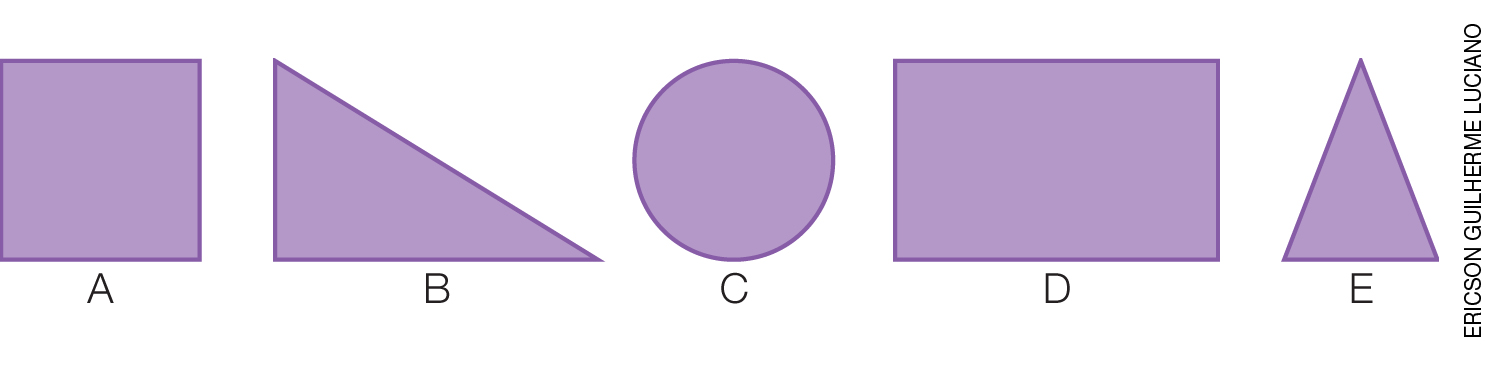 a) (    ) Ab) (    ) Cc) (    ) Dd) (    ) Ee) (    ) BNome: ___________________________________________________________Classe: ___________________________________________________________Data: ____________________________________________________________Livros infantisQuantidadeContos60Fábulas20Histórias de aventura80Lendas50